Texas School for the Blind and Visually Impaired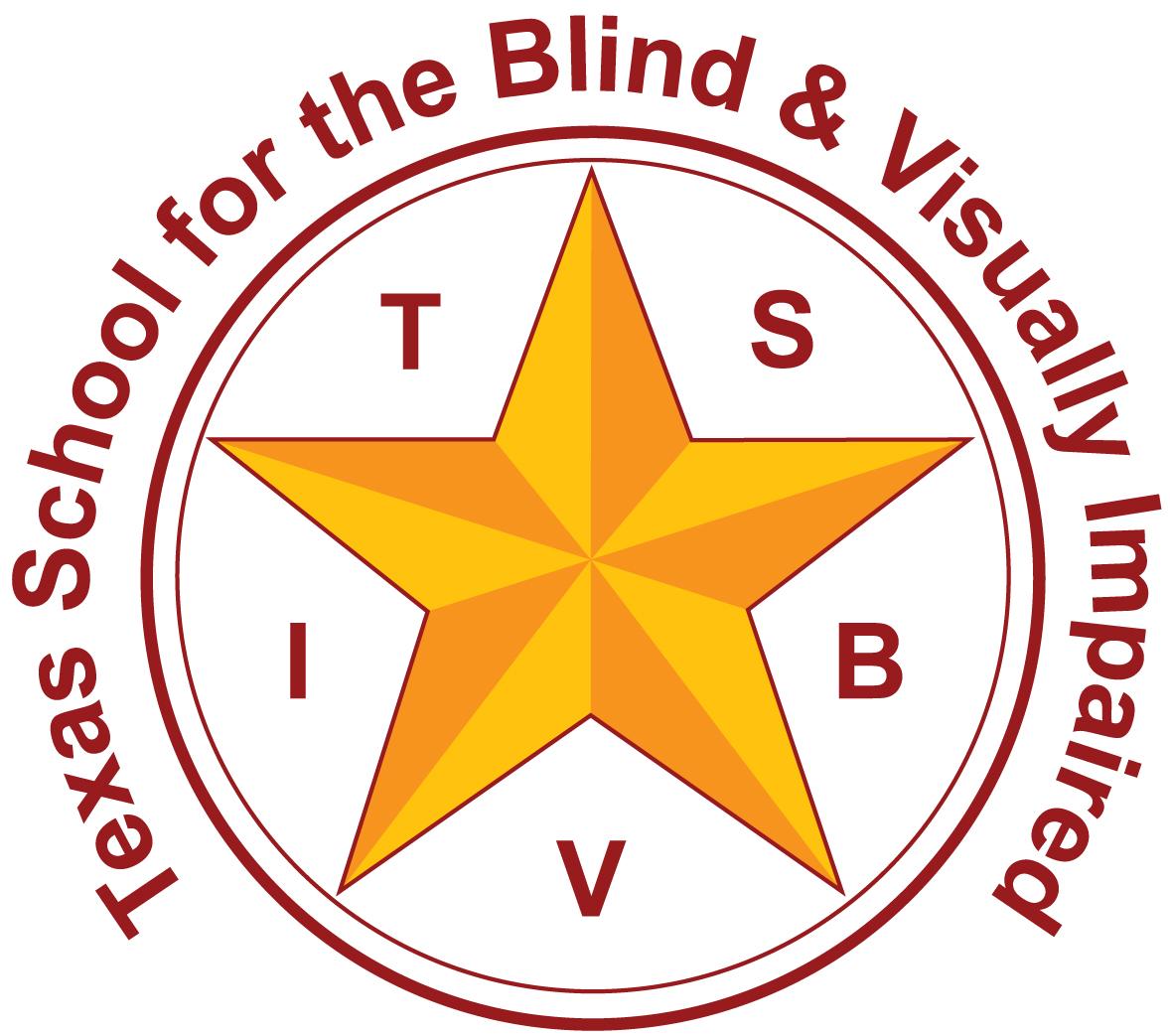 Outreach Programswww.tsbvi.edu | 512-454-8631| 1100 W. 45th St. | Austin, TX 78756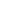 Coffee Hour
Literacy for Little Ones: A Pilot ProjectApril 12, 2021Debra Sewell, Curriculum Director, TSBVIKathi Garza, Early Childhood Specialist, TSBVI OutreachK. Renee Ellis, Early Childhood Specialist, TSBVI OutreachCyral Miller, Outreach Teacher, TSBVI OutreachLiteracy for Little OnesReading does not come naturally!Tactile learners need specially designed instructionReading success (especially tactile reading) is the culmination of MANY prior experiences and skill development.Early Foundations of LIteracyMotor skillsGross motor skillsFine motor skillsTactile skillsConcept developmentLanguage AcquisitionBecoming aware of oral and written language and how they facilitate literacyEmergent reading and writing skillsEarly LiteracyLiteracy begins at birth and continues as a young child develops.The ability to communicateSensory awarenessVisual and/or tactual discrimination skillsAn awareness of books, print or braille, and their purposeEmergent LiteracyEmergent literacy refers to the period in a child’s life from birth until formal reading and writing begins.Young children develop knowledge and skills and gradually “emerge” into literacy.Think about all the literacy skills you have used today.Literacy NeedsWhat does a child need to become literate; to read and write with meaning?Access and exposure to a wide variety of meaningful experiencesOpportunities to explore their worldExperiences that link words to meaningKnowledge about languageKnowledge about letters & letter soundsMotor DevelopmentMotor SkillsThe importance of motor skills to literacy developmentMovement is a critical foundation of learningMovement builds muscle memory and promotes motivation, curiosity, and exploration Moving with others develops social skillsGross Motor SkillsThe importance of gross motor to literacy developmentGross motor development is crucial for knowing where you are in spaceGross motor develops stability for sitting and movementIf a child is using all of his/her energy to maintain their core stability, learning is difficult if not impossibleFine Motor SkillsThe importance of fine motor to literacy developmentThe development of fine motor skills is tied to the development of gross motor skillsDeveloping/refining finger strength and dexterity that may be needed for braille writing and readingConnecting Motor to LiteracySlide shows a graphic representing stairs with each bullet of text ascending upwards.Experiences with movement develop and expand concepts.Concepts support understanding of the world.Increased understanding makes reading & writing (literacy) fun!Hierarchy of Tactile SkillsObject/Graphic recognition should develop from concrete to abstract (adapted from Kershman, 1976)Slide shows an image of a real spoon, a raised line drawing of a spoon, and the braille word “spoon.”Real ObjectsObject RepresentationsGraphic RepresentationsTwo dimensional objectsSolid embossed shapesOutlines of objectsRaised lines (solid & broken)Symbols/lettersConcept DevelopmentConcrete to AbstractSlide shows 3 imagesImage shows a young child holding a real fishImage shows a line drawing of a fishImage shows the print word “fish”Slide shows an image of a pyramid divided into 3 sections and titled “Learning for the Typical Child”The top section includes the text “Direct Learning” and makes up about 10% of the total pyramid.The middle section includes the text “Secondary Learning” and makes up about 10% of the total pyramid. The bottom section includes the text “Incidental Learning” and makes up about 80% of the total pyramid. Slide shows an image of an upside down pyramid divided into 3 sections.The top section includes the text “Direct Learning Hands on experiences are essential. The best way to learn” and makes up about 80% of the total pyramid.The middle section includes the text “Secondary is difficult” and makes up about 10% of the total pyramid. The bottom section includes the text “Incidental usually does not occur and is not effective” and makes up about 10% of the total pyramid. Concepts are EverywhereSlide shows an image of children walking through tubs with a variety of items in them.Connecting Concepts to LiteracySlide shows a graphic representing stairs with each bullet of text ascending upwards.Experiences develop and expand conceptsConcepts support understanding of the worldIncreased understanding makes reading & writing (literacy) fun!Language Leads to LiteracyLanguage AcquisitionLanguage Acquisition is…Critical for young children’s developmentAn essential key for learningImportant for communicating and building relationshipsA tool to help children make sense of the world around themEmergent Reading & WritingSlide shows two images. The image on the left is a clear plastic tub with bath items next to it. The image on the right is a book made of plastic with bath items attached to the visible open pages. Components of ReadingTo become a competent reader, children must develop:Phonemic AwarenessAwareness of PhonicsVocabularyFluencyComprehensionVocabularyVocabulary is critical for reading with meaning. As children learn language they are building vocabulary.They learn that words stand for things, people, actions, concepts.Children learn that words are used and sequenced in sentences. The ConnectionReading and writing are connected.Young children need reading to help them learn about writingYoung children need writing to help them learn about readingYoung children need oral language to help them learn about both.WritingWriting begins with:Scribbling/drawingLetter-like forms and shapesLettersWords and sentences/storiesScribbling and DrawingWatch and discuss a video of a young child scribbling with her braillewriterConnecting the DotsA solid foundation for literacy must include:Gross MotorFine MotorTactile SkillsConcept DevelopmentLanguage AcquisitionReading and WritingReferences“Typical Learning vs. Deafblind Learning” from Alsop, L; Berg, C; Hartman, V; Knapp, M; Lauger, K; Levasseur, C; Prouty, M; and Prouty, S. (2012). A Family's Guide to Interveners for Children with Combined Vision and Hearing Loss, (p. 13-16). SKI-HI Institute, Utah State University, Logan, Utah. Pyramid reference Book available for purchase on Interveners.org Kershman, S. M. (1976-1977).  A hierarchy of tasks in the development of tactual discrimination: Part two. Education of the Visually Handicapped, 8(4), 107-115.   Contact UsCyral Miller - millerc@tsbvi.edu Debra Sewell - sewelld@tsbvi.edu Kathi Garza - garzak@tsbvi.edu  Renee Ellis - ellisr@tsbvi.edu Thank you for joining us!Image shows a quote by Dr. Suess with drawings of Thing 1 and Thing 2, little characters in red outfits with spiky blue hair. “The more that you read, the more things you will know. The more that you learn, the more places you will go.”